Zepf Technologies UK Ltd Quote Request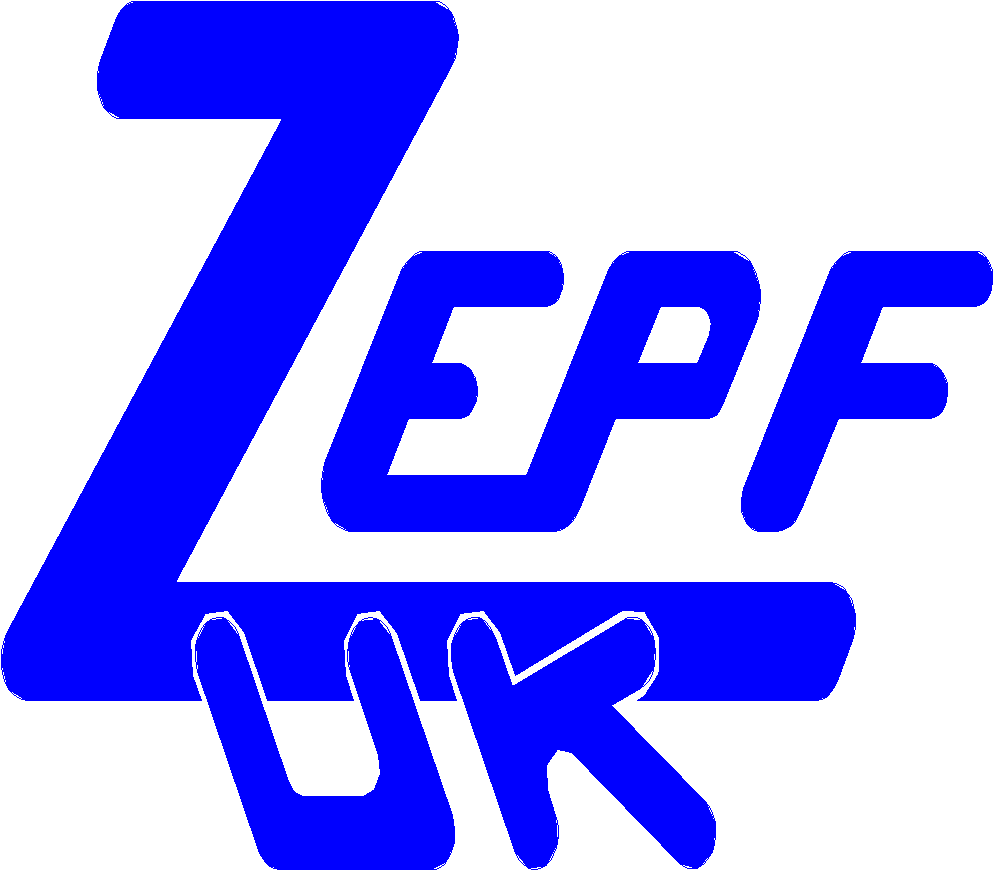 TYPE OF PARTSINFORMATION NEEDED TO PREPARE A BUDGET QUOTE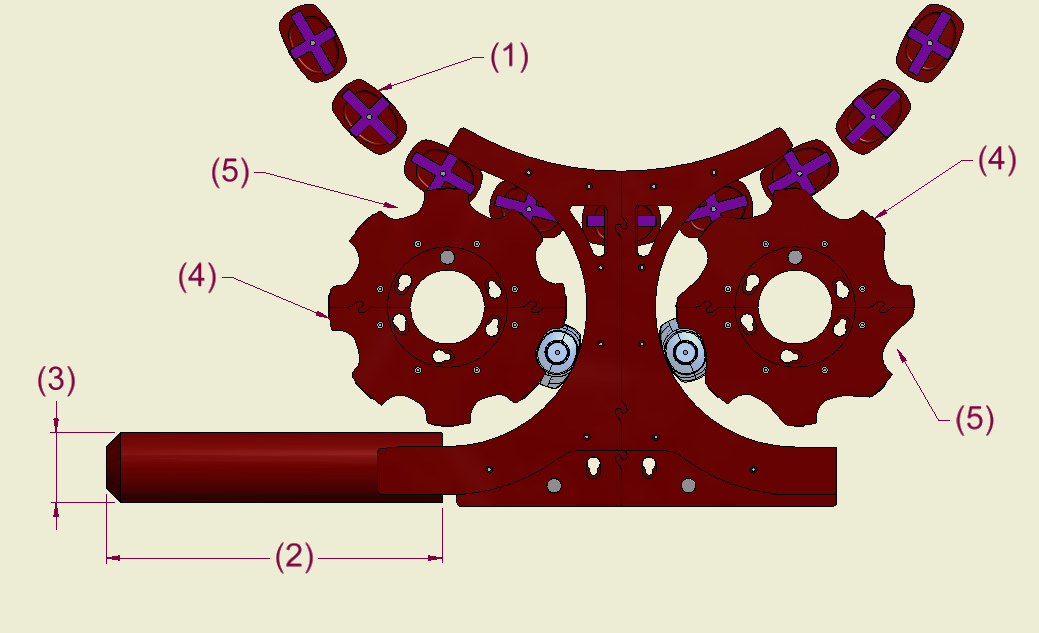 Customer / SiteContact NameContact DetailsLine NumberContainersNumber of SetsDate Quote RequestedDate Quote RequiredFeedscrewsStandard / OEM PartsCores & RACOP2 – Position / Multi Position PartsCAD Bottle Drawing with DimensionsMachine Type Number of Heads on Machine (see drawing ref 1)Feedscrew(s) Length (drawing ref 2)Feedscrew(s) Diameter (drawing ref 3)Starwheel(s) Diameter (drawing ref 4)Starwheel(s) Number of Pockets (drawing ref 5)